Keep Growing: Resources for Year 6 Transitioning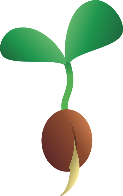  to Secondary SchoolMy People: Intergenerational Help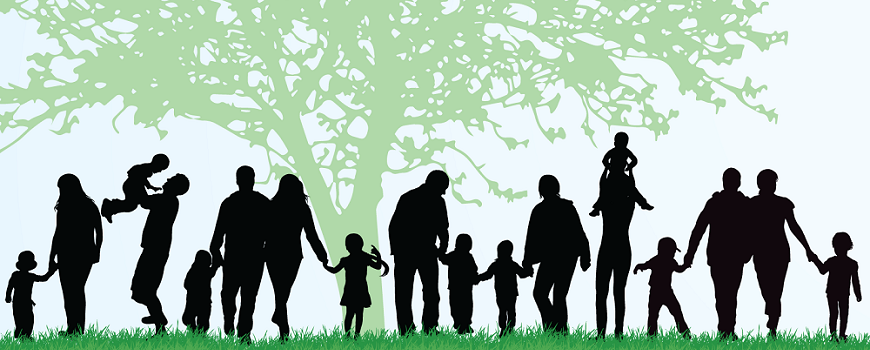 Purpose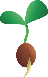 PeopleXPrayerPlacePlanProgressAge 11-18Age 19-40Age 41-65Age 66-100+